Name: INSTRUCTIONSStudents, click the blue link in each of the “Resources” boxes below. Use the resources they provide, (slideshow, video, reading, etc) to answer the questions in the “Questions” boxes. Use the space in the “Questions” box to type your answers in. If questions are multiple choice, change the font of the correct response, or responses to RED to indicate they are your selection(s)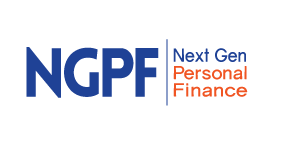 Semester Course1.1 Taxes and Your Pay StubStudent Activity PacketIn this lesson, you will learn to: Explain where income taxes are collected from and how they provide revenue for public expenses Read a pay stub and describe the different deductionsResourcesQuestions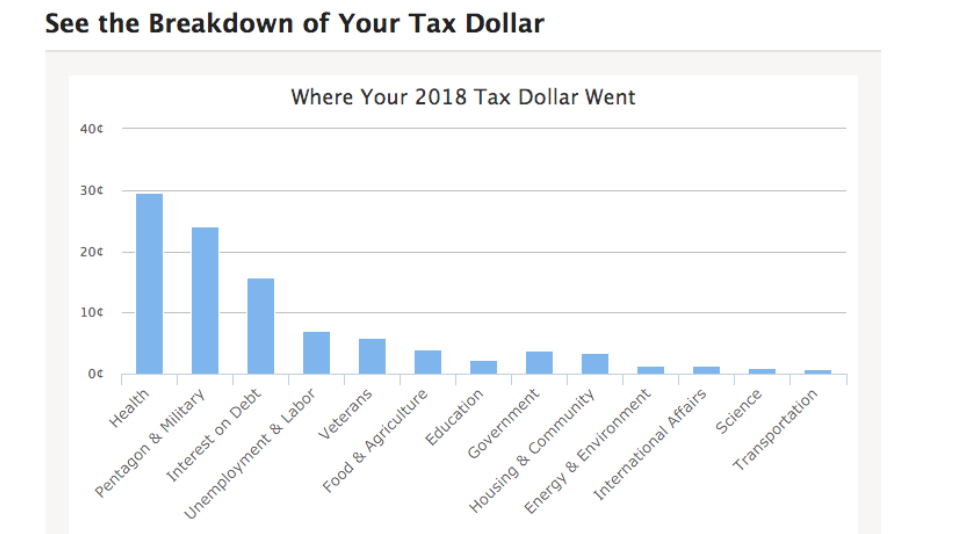 Estimated time: 5 minsAmericans pay different kinds of taxes: income tax, sales tax, etc. What do you think are the top three categories the government spends our tax dollars on? 1.2.3.Estimated time: 7 minsWhat does FICA consist of?Health InsuranceSocial Security MedicareFederal & State TaxesEmployer Sponsored                     RetirementWhat are 2 examples of discretionary spending?Social SecurityEducationMilitaryMedicareAll of the following options are benefits we receive as a result of government spending EXCEPT…Air qualityCredit card debt forgivenessPublic school educationNational Parks maintenanceEstimated time: 5 minsWhat’s one category you wish fewer taxes were spent on? Why?







What’s one category you wish more taxes were spent on? Why?Estimated time: 3 minsWhat is the difference between gross pay and net pay? Gross pay is before taxes and deductions are subtracted; Net pay is your take-home pay. Net pay is before taxes and deductions are subtracted; Gross pay is your take-home pay.There is no difference between gross and net pay. What are Pre-Tax Deductions and Contributions? Contributions taken out of your paycheck BEFORE taxes are calculated on your income Contributions taken out of your paycheck AFTER taxes are calculated on your incomeWhat are two examples of Employer Contributions? 401k & Roth IRATraditional & Roth IRAFederal & State TaxesHealth Insurance & 401kEstimated time: 8 minsEstimated time: 12 minsAnswer the questions on the right type directly into this document.Estimated time: 5 mins In your own words, explain why we pay taxes. 

Identify two deductions you will see on your pay stub. 
Distinguish between net pay and gross pay. 